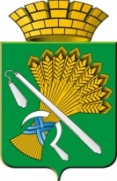 АДМИНИСТРАЦИЯ КАМЫШЛОВСКОГО ГОРОДСКОГО ОКРУГАП О С Т А Н О В Л Е Н И Еот 06.09.2019  N 792Об утверждении перечня муниципального недвижимого имущества Камышловского городского округа, свободного от прав третьих лиц  (за исключением имущественных прав субъектов малого и среднего предпринимательства), для  предоставления его во владение и (или) в пользование на долгосрочной основе (в том числе по льготным ставкам арендной платы) субъектам малого и среднего предпринимательства на 2020 годВ соответствии со статьей 18 Федерального закона от  24 июля 2007 года №209-ФЗ «О развитии малого и среднего предпринимательства в Российской Федерации", («Собрание законодательства РФ» от 30.07.2007 года №31), Федеральным законом от 22 июля 2008 года № 159–ФЗ «Об особенностях отчуждения недвижимого имущества, находящегося в государственной собственности субъектов Российской Федерации или в муниципальной собственности и арендуемого субъектами малого и среднего предпринимательства,  и о внесении изменений в отдельные законодательные акты Российской Федерации», («Российская газета» от 25.07.2008 года №158), Постановлением Правительства Российской Федерации от 21 августа 2010 года №645 «Об имущественной поддержке субъектов малого и среднего предпринимательства при предоставлении  федерального имущества»,  («Российская газета» от 27.08.2010 года №192), Положением «О порядке формирования, ведения и обязательного опубликования перечня муниципального имущества, предназначенного  для оказания имущественной поддержки субъектам малого и среднего предпринимательства в Камышловском городском округе», утвержденным решением Думы Камышловского городского округа от 19.08.2016 года №670, («Камышловские известия» от 23.08.2016 года №104-105, «Муниципальный вестник»), администрация Камышловского городского округаПОСТАНОВЛЯЕТ:1. Утвердить прилагаемый перечень муниципального недвижимого имущества Камышловского городского округа, свободного от прав третьих лиц (за исключением имущественных прав субъектов малого и среднего предпринимательства), которое используется  в целях предоставления его во владение и (или) в пользование на долгосрочной основе (в том числе по льготным ставкам арендной платы) субъектам малого и среднего предпринимательства на 2020 год (прилагается). 2. Настоящее постановление опубликовать в газете "Камышловские известия" и разместить на официальном сайте Камышловского городского округа в сети «Интернет».3. Контроль за выполнением настоящего постановления возложить на  председателя комитета по управлению имуществом и земельным ресурсам администрации Камышловского городского округа  Михайлову Е.В.Глава Камышловского городского округа		                                   А.В. Половников